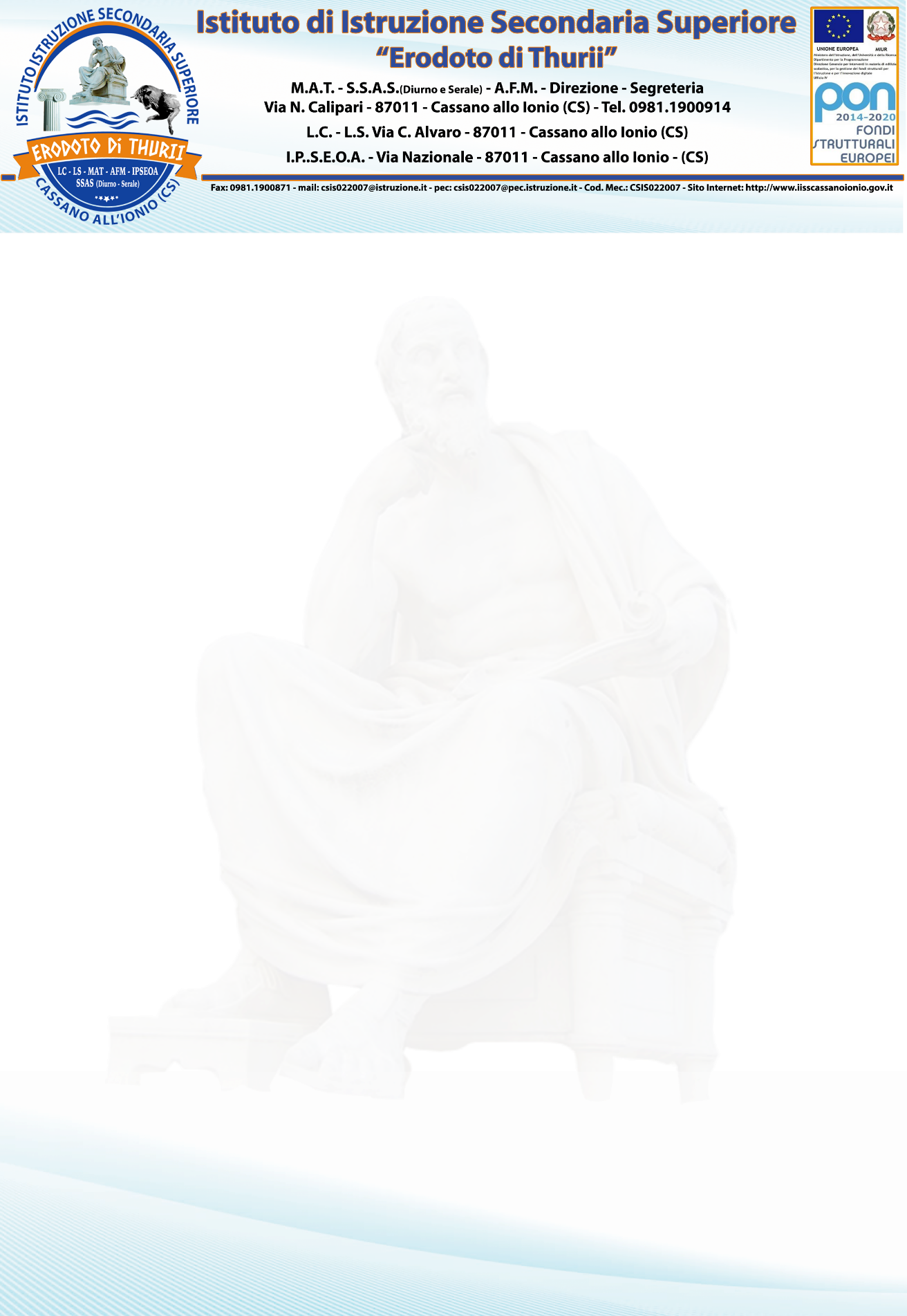 Prot. N°  7361                              del 16/11/2019A tutti i docentiSediSi richiede con urgenza alle SS.LL. la comunicazione del proprio orario di servizio, secondo la tabella sotto indicata, a fini organizzativi.Nella casella vuota, in corrispondenza di giorno e ora, inserire la classe in cui si è in servizio.La presente comunicazione, debitamente compilata, va inviata alla posta del DS: annaliporace@yahoo.it entro e non oltre giorno 20 novembre 2019.Cordiali salutiIl Dirigente scolasticoDott.ssa Anna LiporaceORADOCENTE:____________________________________DOCENTE:____________________________________DOCENTE:____________________________________DOCENTE:____________________________________DOCENTE:____________________________________DOCENTE:____________________________________LUNMARMERGIOVENSAB1^2^3^4^5^6^